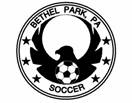      SOCCER ASSOCIATION  BOARD MEETING – May 14, 2013Bruce Thompson, VP of Bethel Park Soccer Association (BPSA) called the meeting to order at 8:02 PM at in the Caucus Room of the Bethel Park Municipal Building.  Board members present were:, Kathleen Tischler, Kevin Conroy, Steve Donovan, PJ Borandi, Steve Minick, Rob Petrick, Jeff Marzina, Matt Yee, Jason Shields, Rose Blatz, and Joe Reichard. Secretary’s Report:  Minutes were distributed & reviewed at the meeting.  Motion was made by Steve Minick and second made by Kevin Conroy to approve the amended minutes & post to the website.  The motion passed unanimously. Treasurer’s Report: Steve Donovan reported the following financials:  The balance in checking ($1,412.24), savings ($47,713.21), and CDs ($11,146.25) totaled $60,271.70.Pending income includes:   n/aIncome included:  Registration funds for pretravel camp, lottery, uniform feesExpenses/invoices paid this month: Lottery printing, referee reimbursement Pending expenses/invoices to be paid: none at presentPresident’s Report:    N/A Committees:Registration –Registration for fall will open this week with authorization to Joe Reichard to send email blast.  Coaches will then receive a list from Joe after registration.Chronicle was published and arrived today.Flight 5 option is available for fall this year.Communications –Rose Blatz is completing distribution of flyers to schools during kindergarten registrations.Flight communication confirmed for this weekend to advise of all the options to come watch travel games.Risk Management: Two reports were sent to Chuck Stover.Referees –   Couple instances with issues were resolved.Travel Commissioner & Registrar – All rosters were activated without issue.Travel evaluation dates were discussed with a determination to use June 3 for girls u9-u10 at 5:30 – 6:45 followed by u11-u12 at 7:00 to 8:15.  Boys will be June 4 u9-u10 at 5:30 – 6:45 followed by u11-u12 at 7:00 to 8:15.  Make-up date determined as Sunday June 9 for all ages with girls at 5:30 – 6:45 and boys at 7:00 – 8:15 with June 12 at 5:30 to 6:45 as a contingency date.Evaluators needed from non-travel coaches and independent evaluators using established criteria for set time period.Bruce Thompson to pass evaluation dates on to Mike Mathias to schedule evaluators.Flights – All flights last week cancelled due to weather which will bring the close of the flight season to 6/1/13 with the exception of Flight 3, which will conclude 6/8/13.Gifts and trophies to be distributed on 6/1 with exception of Flight 3.Flight 5 has been averaging 20-25 kids and is still an option for fall at present.PR and Fundraising: Payouts are taking place weekly for lottery winners with gross earnings of $9760 and a disappointing 24 unsold tickets.Kudos were given to Steve Donovan for taking control of the lottery ticket situation. Sponsorships are coming up and will need follow up by board members.Rob Petrick will do the sponsor distribution and welcomes suggestions for new sponsors as well.It is recommended that travel commissioners also cover with parents at flights to encourage new sponsors.Sample spirit wear from LeWay Enterprises can be placed on display at travel tryouts where there is potential to reach a large audience.Fields:Drains installed at Ben Franklin field appear to be working well resulting in dry conditions; however, grass is now very thick.Girls’ games scheduled for 6/2 may be moved to Ben as cost effectiveness in paint cost.June 2 marks the reopening of Park Avenue and all four games scheduled for Millennium will be played at Park Avenue.  Lining will need to be done with possible goal repair.Jeff Marzina expressed appreciation for all those who have helped with the field preparation.A standard set up needs to be set for the turf fields.Equipment:Nets on the turf fields are in poor conditions and need replaced.Goal bags needed have been ordered and once received, bags to be repaired will be sent back for repair. Community Liaison – No reportCoaching & Player Development –Pre-travel camp has begun with good feedback on initial sessions.Upcoming camps are being publicized.Old Business– Status of the grievance filed with PA West by Jeffrey Hoffman has no new update at present.New Business –Discussed the issue that occurred during a Travel game at USC with our BPSA U10 Girls Turka team. The police were called to the field during the game in response to a call that included a threat with a gun. The police investigated and no charges were filed. The Board’s course of action that was taken was to have a conversation and give a verbal warning to the parent involved. This was completed by Mike Mathias. The issue was also addressed with Coach Turka as he had sent the original note to the board to explain the situation and what had happened.   Recommendation made to add guidelines to the Code of Conduct for handling issues. Upcoming Dates: Board meeting June 11, 2013.A motion was made to adjourn the meeting by Jeff Marzina & a second was made by Kevin Conroy.  All were in favor and the meeting was adjourned at 9:38 pm.Respectfully SubmittedKathleen Tischler, BPSA Secretary